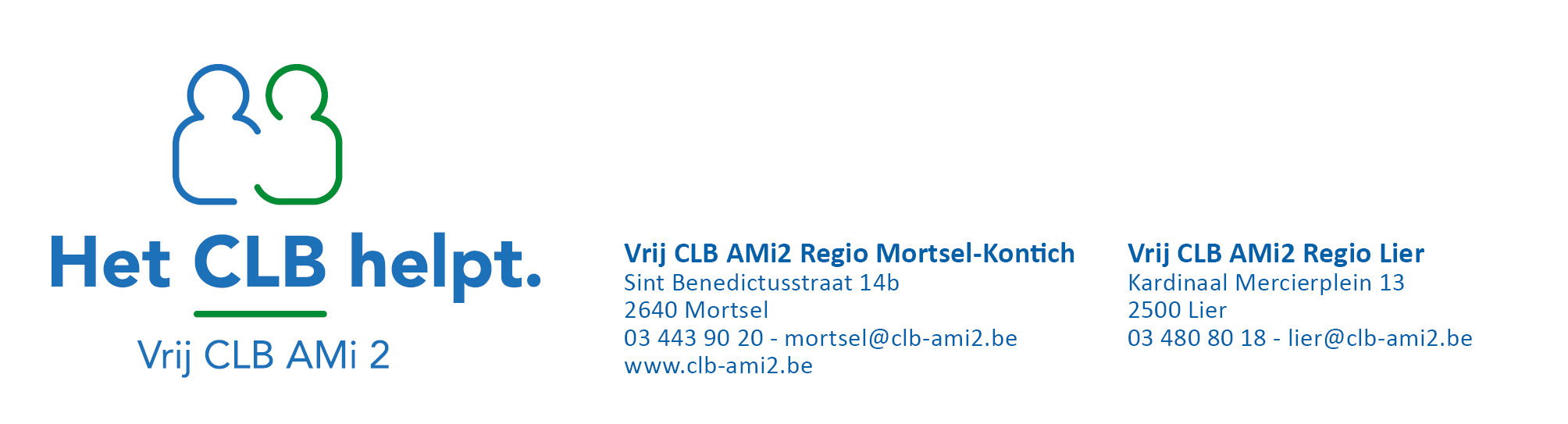 Vous avez eu un contact avec une personne infectée par le coronavirus à l'école. Le risque de contamination est faible.Contactgegevens CLBCe document est basé sur les lignes directrices de Sciensano. VWVJ, 21-10-2020Informations généralesVous pouvez tomber malade jusqu’à 15 jours après avoir été en contact avec la personne infectée par le coronavirus. La plupart des personnes qui tombent malades, commencent à présenter des symptômes dans les 10 jours après le contact. Le risque d'être infecté dépend de l'âge de la personne atteinte du coronavirus et du type de contact.Le CLB pose des questions très ciblées à la personne qui a la Covid-19 (ou à un de ses parents) et à l'école. Ces informations permettent au CLB de décider s'il y a eu un contact à faible risque ou à haut risque de contamination.Informations généralesVous pouvez tomber malade jusqu’à 15 jours après avoir été en contact avec la personne infectée par le coronavirus. La plupart des personnes qui tombent malades, commencent à présenter des symptômes dans les 10 jours après le contact. Le risque d'être infecté dépend de l'âge de la personne atteinte du coronavirus et du type de contact.Le CLB pose des questions très ciblées à la personne qui a la Covid-19 (ou à un de ses parents) et à l'école. Ces informations permettent au CLB de décider s'il y a eu un contact à faible risque ou à haut risque de contamination.Le risque de contamination est faible. Ne vous inquiétez pas, mais soyez très vigilant jusqu'au …/…Que devez-vous* faire ? *vous = l’élève ou l’adulte qui a été en contact avec une personne atteinte de la Covid-19 à l’écoleLe risque de contamination est faible. Ne vous inquiétez pas, mais soyez très vigilant jusqu'au …/…Que devez-vous* faire ? *vous = l’élève ou l’adulte qui a été en contact avec une personne atteinte de la Covid-19 à l’écoleLimitez vos contacts sociaux aux contacts les plus nécessairesVous pouvez encore aller à l’école. Vous devrez, par contre, limiter vos autres contacts. Donc, évitez de pratiquer vos passe-temps ou de visiter votre famille ou vos amis. Tant que vous ne tombez pas malade, les membres de votre foyer ne doivent pas limiter davantage leurs contacts. 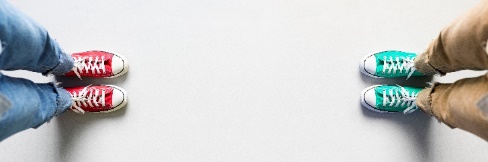 Suivez bien votre état de santéPrenez votre température deux fois par jour. Vous avez un rhume, vous avez de la fièvre, des difficultés à respirer, vous toussez fréquemment, ou vous avez des troubles de l’odorat et du goût ? 
Appelez votre médecin de famille. Il/elle décidera si vous devez vous faire dépister et vous donnera des conseils.Le médecin décide-t-il de vous faire dépister et le test montre-t-il que vous êtes infecté ? Dans ce cas, signalez-le à l’école ou au CLB. Cela permet au CLB de décider rapidement si des mesures supplémentaires sont nécessaires à l'école.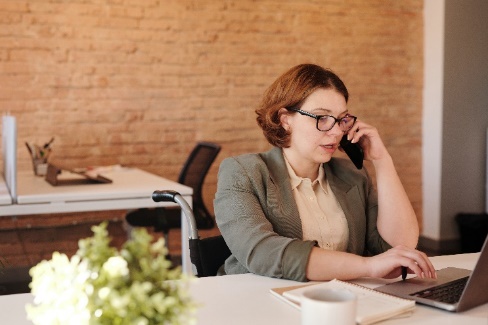 Protégez les membres de votre foyer Lavez-vous les mains à l'eau et au savon. Faites-le plusieurs fois par jour.Toussez et éternuez dans un mouchoir. Jetez les mouchoirs en papier directement dans une poubelle fermée. Ensuite, lavez-vous les mains.
Vous n'avez pas de mouchoir à portée de main ? Dans ce cas, toussez et éternuez dans le pli du coude.Utilisez des objets séparés dans la maison : ustensiles pour manger et boire (couverts, verres ...), brosses à dents et serviettes.Ventilez votre maison. Ouvrez fréquemment une fenêtre ou une porte.Évitez tout contact avec les membres vulnérables de votre foyer. Ce sont, par exemple, des personnes d'un âge avancé, diabétiques, souffrant de problèmes cardiaques ou pulmonaires, ou ayant moins de résistance.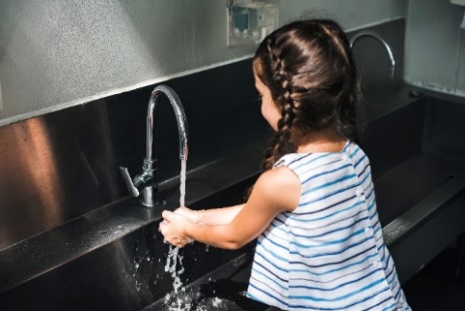 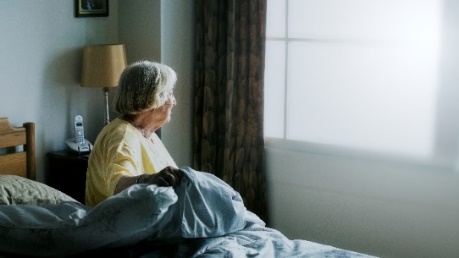 